Městský obvod – Statutární město Pardubice     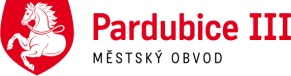 Městský obvod Pardubice III	            Číslo žádosti: __________________ŽÁDOSTo dotaci na akci v rámci Programu pro poskytování dotací pro rok 20__A. Žadatel: _________________________________________________________________________                             Adresa:  _______________________________________________________________________     Statutární zástupce: ___________________ Tel.:	  ___________  e-mail: ____________________     IČ/RČ: ________________________	_____ Číslo účtu:  _____________________________________B. Název akce:     Účel dotace dle Programu: ________________________________________________________     Datum akce: _____________ Místo:  _________________________ Od-do:  ________________     Název a popis akce:  ______________________________________________________________     Celkové náklady akce:  ___________________________________________________     Předpokládaná účast veřejnosti:  ___________________________________________________     Hlavní pořadatel:  _______________________________________________________________     Kontaktní osoba:  _____________________________________ Tel.: ______________________ C. Odůvodnění žádosti:D. Žádám o dotaci z prostředků Městského obvodu Pardubice III pro rok 20__    na uvedenou akci ve výši  _______________ ,- KčE. Souhlasím s podmínkami Městského obvodu Pardubice III pro poskytnutí dotace žadateli:umožnit Úřadu MO Pardubice III kontrolu organizace a zajištění akce a využití poskytnuté dotace;vést o akci operativní statistickou a účetní evidenci;provést vyúčtování poskytnuté dotace do 31. 12. 20__;uvádět na případných plakátech, propozicích, pozvánkách, výsledcích apod., že na akci byla poskytnuta dotace z prostředků Městského obvodu Pardubice III;uvést akci (pokud je to možné) v databázi Informačního centra města Pardubic;v případě nevyužití dotace nebo její části na poskytnutý účel, vrátit příslušnou částku na účet Městského obvodu Pardubice III,informovat o akci prostřednictvím zpravodaje MO Pardubice III a poskytnout městskému obvodu propagační materiály.F. Prohlašuji, že jsme nežádali na výše uvedenou akci finanční prostředky z dalších veřejných zdrojů,že nemáme nesplněné závazky po splatnosti vůči Statutárnímu městu Pardubice a jeho městským obvodům, firmám 100% vlastněným nebo zřizovaným městem Pardubice, finančnímu úřadu, okresní správě sociálního zabezpečení a zdravotním pojišťovnám,nejsme v likvidaci či konkurzu a není s námi zahájeno insolvenční řízení,souhlasíme se zveřejněním identifikačních údajů, účelu poskytnutí a výše poskytnuté dotace,uvedené údaje jsou úplné a pravdivéDatum:         ________________	      	Razítko a podpis 						statutárního zástupce:Zpracoval:    _________________                  					____________________ PodpisPovinné přílohy žádosti:doklad o statutárním zástupci právnické osoby a jeho zmocnění k zastupování právnické osoby,je-li žadatel právnickou osobou, identifikaciosob zastupujících právnickou osobu s uvedením právního důvodu zastoupení,osob s podílem v této právnické osobě,právnických osob, v nichž má přímý podíl, a o výši tohoto podílu,kopie živnostenského listu nebo doklad o přidělení IČ,kopii výpisu z obchodního rejstříku nebo jiného ověřitelného listinného dokumentu prokazujícího právní subjektivitu žadatele, jde-li o právnickou osobu,podrobný popis projektu,rozpočet projektu,plnou moc v případě zastoupení žadatele na základě plné moci